Приложение №1№ п/пВопросы участников1В позиции № 5 требуется к поставке Источник бесперебойного питания. Техническим требованиям соответствует только ИБП APC SMART-UPS RT, 2000VA/1400W, INPUT 230V/OUTPUT 230V, INTERFACE PORT DB-9 RS-2(SURT2000RMXLI), но он снят с производства, и не доступен к заказу. Прямая замена от производителя: Источник бесперебойного питания APC Smart-UPS SRT SRT2200RMXLI 1980Вт 2200ВА черный, но данная модель отличается по некоторым параметрам от требуемых. Готовы ли рассмотреть данную модель к поставке?Ответзамена согласовывается на APC Smart-UPS SRT SRT2200RMXLI 1980Вт 2200ВА. В проектной документации предусмотрены телекоммуникационный шкаф глубиной 1м и соответствующего номинала автоматические выключатели.Вопросы участников2Описанный сервер на базе процессоров 5118 снят с производства (по причине появления новой серии процессоров 5218). На замену поставщиком предлагается сервер той же линейки DL380 G10, на базе процессоров 5218, которые превосходят предыдущие по всем показателям. Для новой линейки нет комплектного решения под одним партномером, требуется конфигурирование из компонентов.ОтветК поставке допускается конфигурация: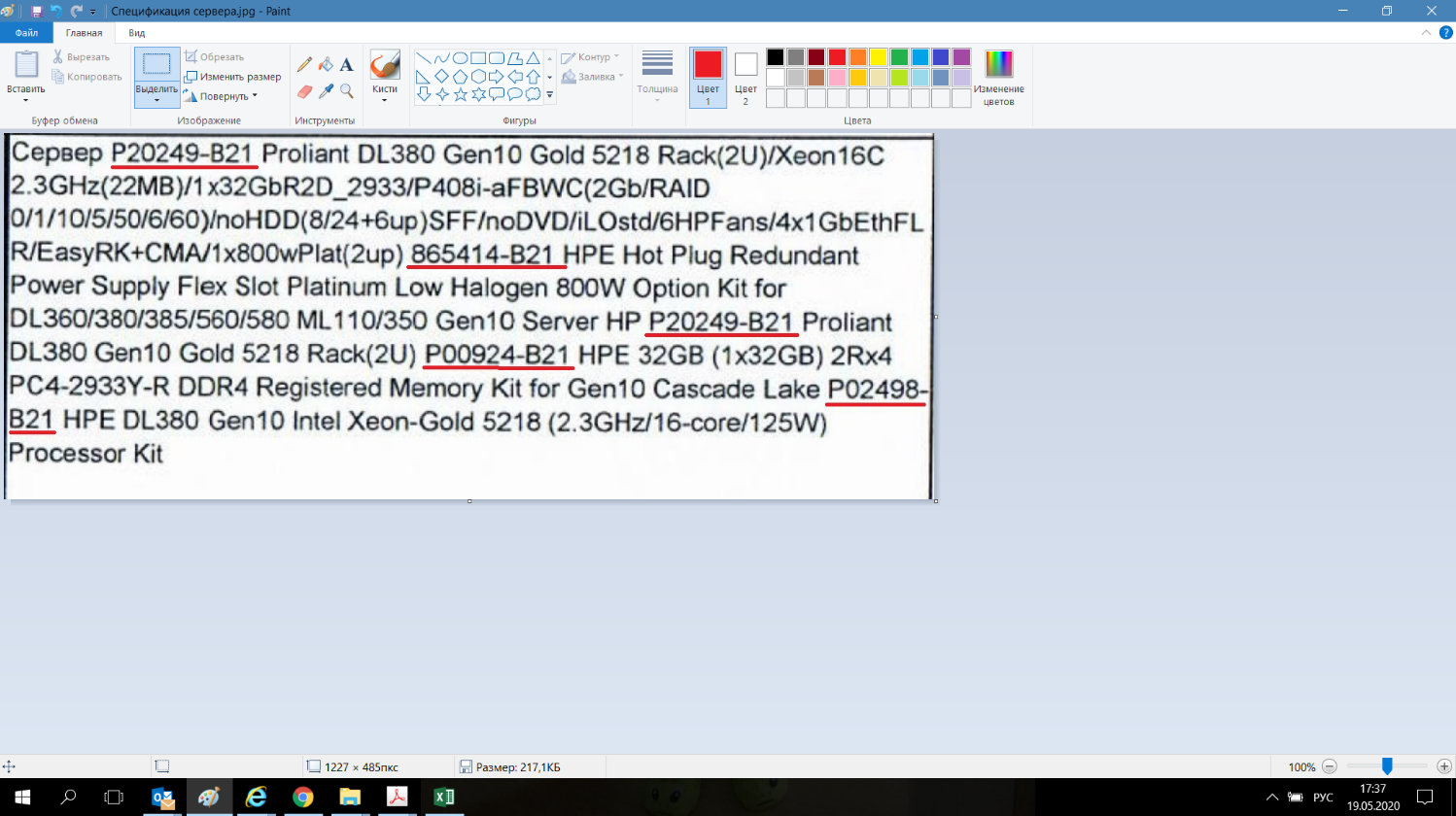 Вопросы участников3В приложении п.4 закупается для сервера п.1?ОтветДа, будет рассмотрена - HPE 5 Year Foundation Care Next Business Day DL380 Gen10 Service [H8QU4E]